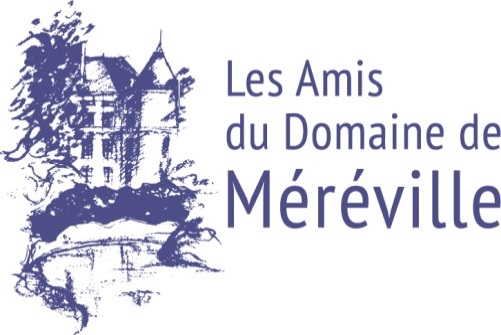 PROPOSITION D’ACTIONS CULTURELLES DANS LE DOMAINE DE MEREVILLE PAR L’ADM SAISON CULTURELLE 2020 suite situation COVID19Journées du patrimoine 19 septembre 2020: Présentation et dédicace du livre « Le parc de Méréville », promenades 1835 et 2020, par l’ADMAccès libre,  16 heures13 SEPTEMBRE : Observation nature, Promenade bucolique de découverte de la nature, en compagnie d’un naturaliste amateur éclairé, Jean Pierre Morizot, observateur émerveillé des richesses naturelles du Domaine. Les observations de début d’été et de début d’automne réservent des surprises.10h00/12h30 et 14h00/16h30Accès libre mais uniquement sur réservation au 06 07 26 61 24 				4 OCTOBRE : « La sagesse de l’herbe ». « A la croisée des pistes et des pensées, on s’émerveille de l’éclat de la nature, médite sur le passage du temps…  « Parce qu’un chemin est aussi un cheminement intérieur, ce plaidoyer pour le respect du vivant, conduit, par la contemplation et le lâcher-prise, à la sagesse de l’herbe avec laquelle il est urgent de renouer ». Lecture par Geneviève Brett, comédienne, metteur en scène.Accès libre 15h3011 OCTOBRE Jeu de piste, jeu de piste familial, culturel et surprenant au sein du Domaine. Le jardin anglo-chinois du Marquis de Laborde se dévoile au cours des sièclesA partir de 11 heuresAccès libre sur réservation au 07 68 75 34 8815 NOVEMBRE, Conférence par Nicole Gouiric, auteur du guide historique « Le parc de Méréville, Promenades 1835 – 2020 », sur le thème : La folie végétale au XVIIIème siècle, ou, comme le disait l’Impératrice Catherine II de Russie, « je suis atteinte de plantomanie ».	     		